بنام خداوند عالم دانا رشحات إلهام از أوراق سدره منتهى...حضرت بهاءالله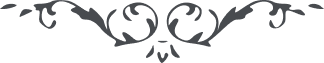 من آثار حضرة بهاءالله – لئالئ الحكمة، المجلد 3، لوح رقم (150)بنام خداوند عالم دانارشحات الهام از اوراق سدرهٴ منتهى باعانت نسيم ارادهٴ مالك اسما بصورت اينكلمات ترشّح نموده، ای اشرف كتابت در منظر اكبر حاضر و طَرْف عنايت مالك قَدَر بآن متوجّه، الْحَمْدُ للهِ از سلسبيل بيان رحمن آشاميدی و بذكر حق ما بين خلق مشغولی، قَدْ عَرَفْنا نارَ حُبِّكَ وَسَمِعْنا نِدائَكَ إِنَّ رَبَّكَ لَهُوَ السّامِعُ الْعَلِيْمُ، طُوْبى لَكَ بِما وَفَيْتَ بِمِيْثاقِ اللهِ وَعَهْدِهِ وَاخْتَرْتَ لِنَفْسِكَ خِدْمَةَ هذا النَّبَإِ الْعَظِيْمِ الَّذِيْ بِهِ ارْتَعَدَتْ فَرائِصُ الْعالَمِ وَاضْطَرَبَتِ الأُمَمُ وَزَلَّتْ أَقْدامُ الْعارِفِيْنَ، إِنْشآءَ الرَّحْمنُ در كلّ احيان بنصرت امرش قائم باشی و بذكرش ناطق نطقی كه او را صمت اخذ نكند و قياميرا كه او را جلوس از پی در نيايد، و لكن در كلّ أحوال بحكمت ناظر باشيد و ناسرا بحكمت محضه دعوت كنيد چه كه ضعيفند و از مَطْلِع وحی إلهی ومَشْرِق ظُهُور ربّانی غافل و بيخبرند، اگر امری مشاهده نمايند و بحقيقت آن پی نبرند البتّه إجتناب نمايند در اين صورت امر تبليغ معوّق ماند، مثلاً مولود مبارك در محرّم واقع بِذلِكَ رَفَعَهُ اللهُ بِالْحَقِّ وَجَعَلَهُ مِنَ الأَعْيادِ لِلْعِبادِ، حال اگر نفسی در بلاد اسلام بر حسب ظاهر در شهر محرّم بشرايط عيد عمل نمايد البتّه از حكمت خارج شده چه كه اكثری از مباركی آن يوم وما وُلِدَ فِيْهِ مطّلع نيستند، و همچه گمان مينمايند كه سبب و علّت عيد أَلْعَياذُ بِاللهِ عداوت با سيّد الشّهَدآء عَلَيْهِ مِنْكُلِّ بَهآءٍ أَبْهاهُ بوده چه كه جاهلند و نميدانند كه مطلع آيات و مظهر بينات ظاهر و ناطقست، از اين گذشته از رواياتيكه نزد خودشان محقّق است غافلند چنانچه فرموده سيّد الشّهدآء رُوْحُ ما سِواهُ فِداهُ بعد از قائم باسم قيّوم ظاهر و جميع انبيا و اصفيا در ظلّ آنحضرت مجتمع، باری از قيامت و يوم الله وَما ظَهَرَ فِيْهِ كه در فرقان و كتب قبل نازلست بيخبرند از خمر هوى مدهوش و از افق هدى معرض تَبًّا لَهُمْ وَلِلَّذِيْنَ اتَّبَعُوْهُمْ مِنْ دُوْنِ بَيِّنَةٍ وَكِتابٍ، نظر برحمت سابقهٴ الهيّه و فضل و الطاف محيطهٴ ربّانيه بايد كل را بحكمت بخوانيد تا علقه‌ های وجود بحكمت و تربيت اوليای حق بمقام فَتَبارَكَ اللهُ أَحْسَنُ الْخالِقِيْنَ فائز شوند، جميع دوستانرا از قِبَل اين مظلوم تكبير برسانيد و كلرا بنار مشتعلهٴ شجرهٴ مباركه مشتعل نمائيد و بزينت اتّحاد و اتّفاق وَما أَمَرَ بِهِ اللهُ فِي الأَلْواحِ مزّين داريد، إِنَّما الْبَهآءُ عَلَيْكَ وَعَلى الَّذِيْنَ تَوَجَّهُوا إِلى الْوَجْهِ بَعْدَ فَنآءِ الأَشْياءِ إِنَّهُ لَمَوْلى الأَسْمآءِ وَفاطِرُ السَّمآءِ لا إِلهَ إِلاّ هُوَ الْمُبَيِّنُ الْعَلِيْمُ الْحَكِيْمُ.